INDICAÇÃO Nº 6972/2017Indica ao Poder Executivo Municipal que efetue a retirada de entulhos acumulados em Rua do Jardim São Francisco.Excelentíssimo Senhor Prefeito Municipal, Nos termos do Art. 108 do Regimento Interno desta Casa de Leis, dirijo-me a Vossa Excelência para sugerir que, por intermédio do Setor competente, que efetue serviços de retirada e limpeza de entulhos, na Rua Bororós, próximo à residência de número 263, Jardim São Francisco.Justificativa:Moradores pedem a retirada dos galhos, folhas secas e restos de trocos de árvores, deixados no endereço supra, alegam que, insetos como aranhas vêm aparecendo entre os entulhos. Temem que mais lixo acumule no lugar, atraindo assim ratos, baratas e escorpiões.Plenário “Dr. Tancredo Neves”, em 30 de agosto de 2.017.Gustavo Bagnoli-vereador-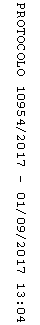 